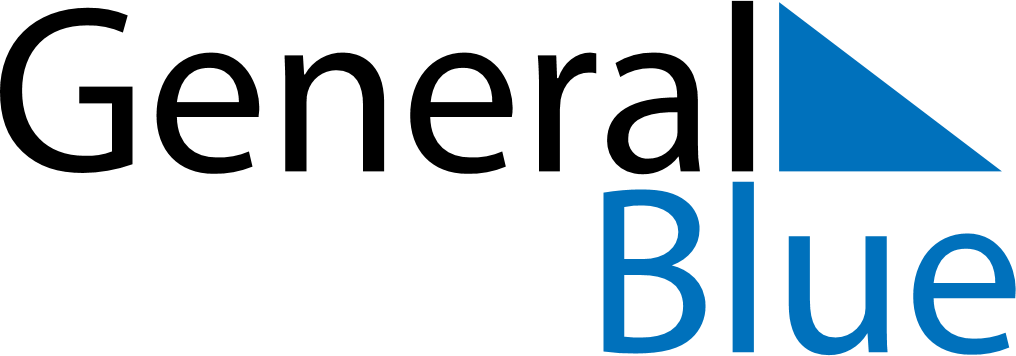 May 2024May 2024May 2024May 2024May 2024May 2024Ribaforada, Navarre, SpainRibaforada, Navarre, SpainRibaforada, Navarre, SpainRibaforada, Navarre, SpainRibaforada, Navarre, SpainRibaforada, Navarre, SpainSunday Monday Tuesday Wednesday Thursday Friday Saturday 1 2 3 4 Sunrise: 7:01 AM Sunset: 9:04 PM Daylight: 14 hours and 2 minutes. Sunrise: 7:00 AM Sunset: 9:05 PM Daylight: 14 hours and 5 minutes. Sunrise: 6:59 AM Sunset: 9:06 PM Daylight: 14 hours and 7 minutes. Sunrise: 6:57 AM Sunset: 9:07 PM Daylight: 14 hours and 9 minutes. 5 6 7 8 9 10 11 Sunrise: 6:56 AM Sunset: 9:08 PM Daylight: 14 hours and 12 minutes. Sunrise: 6:55 AM Sunset: 9:09 PM Daylight: 14 hours and 14 minutes. Sunrise: 6:54 AM Sunset: 9:10 PM Daylight: 14 hours and 16 minutes. Sunrise: 6:53 AM Sunset: 9:12 PM Daylight: 14 hours and 18 minutes. Sunrise: 6:51 AM Sunset: 9:13 PM Daylight: 14 hours and 21 minutes. Sunrise: 6:50 AM Sunset: 9:14 PM Daylight: 14 hours and 23 minutes. Sunrise: 6:49 AM Sunset: 9:15 PM Daylight: 14 hours and 25 minutes. 12 13 14 15 16 17 18 Sunrise: 6:48 AM Sunset: 9:16 PM Daylight: 14 hours and 27 minutes. Sunrise: 6:47 AM Sunset: 9:17 PM Daylight: 14 hours and 29 minutes. Sunrise: 6:46 AM Sunset: 9:18 PM Daylight: 14 hours and 31 minutes. Sunrise: 6:45 AM Sunset: 9:19 PM Daylight: 14 hours and 33 minutes. Sunrise: 6:44 AM Sunset: 9:20 PM Daylight: 14 hours and 35 minutes. Sunrise: 6:43 AM Sunset: 9:21 PM Daylight: 14 hours and 37 minutes. Sunrise: 6:42 AM Sunset: 9:22 PM Daylight: 14 hours and 39 minutes. 19 20 21 22 23 24 25 Sunrise: 6:41 AM Sunset: 9:23 PM Daylight: 14 hours and 41 minutes. Sunrise: 6:40 AM Sunset: 9:24 PM Daylight: 14 hours and 43 minutes. Sunrise: 6:40 AM Sunset: 9:25 PM Daylight: 14 hours and 45 minutes. Sunrise: 6:39 AM Sunset: 9:26 PM Daylight: 14 hours and 47 minutes. Sunrise: 6:38 AM Sunset: 9:27 PM Daylight: 14 hours and 48 minutes. Sunrise: 6:37 AM Sunset: 9:28 PM Daylight: 14 hours and 50 minutes. Sunrise: 6:36 AM Sunset: 9:29 PM Daylight: 14 hours and 52 minutes. 26 27 28 29 30 31 Sunrise: 6:36 AM Sunset: 9:29 PM Daylight: 14 hours and 53 minutes. Sunrise: 6:35 AM Sunset: 9:30 PM Daylight: 14 hours and 55 minutes. Sunrise: 6:35 AM Sunset: 9:31 PM Daylight: 14 hours and 56 minutes. Sunrise: 6:34 AM Sunset: 9:32 PM Daylight: 14 hours and 58 minutes. Sunrise: 6:33 AM Sunset: 9:33 PM Daylight: 14 hours and 59 minutes. Sunrise: 6:33 AM Sunset: 9:34 PM Daylight: 15 hours and 0 minutes. 